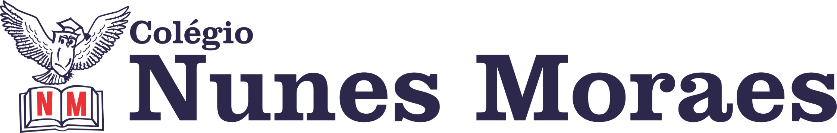 AGENDA DIÁRIA 3º ANO, 27 DE JANEIRO.1ª AULA:  PORTUGUÊSPráticas de Produção Textual: Capítulo 1.      Págs.: 7.Objetos de conhecimento: Ficha biográfica.Aprendizagens essenciais: Produzir ficha biográfica curta com histórias de vida de familiares.Atividades propostas: Práticas de Produção Textual- Ficha biográfica p.7. Versão final da ficha biográfica.2 ª AULA : HISTÓRIALer e descobrir página 19.Aprendizagens Essenciais: Ler e apontar informações no texto.Atividade proposta: Resolver as questões da pág 19Leitura das páginas 20 e 21 para relembrar.3ª AULA: PORTUGUÊS.Atividades Suplementares: Capítulo 1.   Páginas: 10 a 12.Objetos de conhecimento: Substantivo.Aprendizagens essenciais: Identificar e diferenciar, em textos, os substantivos próprios e comuns.Atividades propostas: Atividades Suplementares p.10 a 12, questões 5, 6 e 7.4ª AULA : : GEOGRAFIA.Capítulo 01: Em cada lugar, uma paisagem!      Páginas: 80 a 85.Objetos de conhecimento: Em cada lugar, uma paisagem!Aprendizagens essenciais: Reconhecer a diversidade das paisagens.Atividades propostas: Os planos da paisagem p.80 e 81. Outras maneiras de representar a paisagem. Para relembrar p.84 é 85.Atividade para casa: Agora é com você p.83.